с. Кичменгский ГородокО внесении изменений в решение Муниципального Собрания от 19.12.2014 года № 101В соответствии с Земельным кодексом Российской Федерации, постановлением Правительства Российской Федерации от 26 декабря 2014 года № 1515 "Об утверждении Правил взаимодействия федеральных органов исполнительной власти, осуществляющих государственный земельный надзор, с органами, осуществляющими муниципальный земельный контроль", законом Вологодской области от 12.02.2015 года № 3580-ОЗ «О порядке осуществления муниципального земельного контроля на территории Вологодской области» Муниципальное Собрание РЕШИЛО:1. Внести в Положение о муниципальном земельном контроле на территории Кичменгско-Городецкого муниципального района, утвержденное решением Муниципального Собрания Кичменгско-Городецкого района от 19.12.2014 года № 101 «Об утверждении Положения о муниципальном земельном контроле на территории Кичменгско-Городецкого муниципального района» следующие изменения:1.1. раздел II Положения дополнить пунктом 2.4. следующего содержания:«2.4. В случае, если по результатам проведенной проверки в рамках осуществления муниципального земельного контроля должностным лицом органа муниципального земельного контроля выявлен факт размещения объекта капитального строительства на земельном участке, на котором не допускается размещение такого объекта в соответствии с разрешенным использованием земельного участка и (или) установленными ограничениями использования земельных участков, указанное лицо в срок не позднее пяти рабочих дней со дня окончания проверки направляет в орган местного самоуправления поселения, городского округа по месту нахождения данного земельного участка или в случае нахождения данного земельного участка на межселенной территории в орган местного самоуправления муниципального района уведомление о выявлении самовольной постройки с приложением документов, подтверждающих указанный факт. Форма уведомления о выявлении самовольной постройки, а также перечень документов, подтверждающих наличие признаков самовольной постройки, устанавливается в соответствии с законодательством о градостроительной деятельности. Результаты указанной проверки могут быть обжалованы правообладателем земельного участка в судебном порядке»;1.2. п. 3.7. раздела III Положения изложить в следующей редакции:«3.7. Внеплановые проверки соблюдения органами государственной власти, органами местного самоуправления, юридическими лицами, индивидуальными предпринимателями, гражданами в отношении объектов земельных отношений требований законодательства Российской Федерации проводятся в случаях, предусмотренных частью 2 статьи 10 Федерального закона № 294-ФЗ»;1.3. в п. 3.10. раздела III Положения слова и цифры «5-дневный срок после проведения проверки» заменить словами и цифрами «в течение 3 рабочих дней со дня составления акта проверки»;1.4. п. 4.6. раздела IV Положения изложить в следующей редакции:«4.6. Основания проведения внеплановой проверки указаны в п. 3.7. раздела III настоящего Положения»;1.5. в п. 4.7. раздела IV Положения слова и цифры «5-дневный срок после проведения проверки» заменить словами и цифрами «в течение 3 рабочих дней со дня составления акта проверки».2. Настоящее решение подлежит размещению на официальном сайте Кичменгско-Городецкого муниципального района в информационно-телекоммуникационной сети «Интернет», опубликованию в районной газете «Заря Севера» и вступает в силу со дня его официального опубликования.Глава района                                                                                        Л.Н. Дьякова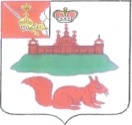 МУНИЦИПАЛЬНОЕ СОБРАНИЕКИЧМЕНГСКО-ГОРОДЕЦКОГО МУНИЦИПАЛЬНОГО РАЙОНАВОЛОГОДСКОЙ ОБЛАСТИМУНИЦИПАЛЬНОЕ СОБРАНИЕКИЧМЕНГСКО-ГОРОДЕЦКОГО МУНИЦИПАЛЬНОГО РАЙОНАВОЛОГОДСКОЙ ОБЛАСТИМУНИЦИПАЛЬНОЕ СОБРАНИЕКИЧМЕНГСКО-ГОРОДЕЦКОГО МУНИЦИПАЛЬНОГО РАЙОНАВОЛОГОДСКОЙ ОБЛАСТИРЕШЕНИЕРЕШЕНИЕРЕШЕНИЕот03.04.2019№140